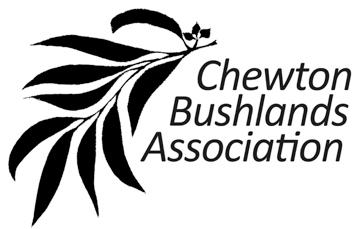 CHEWTON BUSHLANDS ASSOCIATION(Reg No. A0056460X)ABN 50 089 623 321Annual General MeetingFriday 12July 2018Chewton Town Hall7pmMINUTES1. Attendance: Charles Affleck, James Atherton, Elton Baker, Karen Baker, Antoinette Birkenbeil, Helen Bichard, Kate Borradaile, Mark Borradaile, Mark Carter, Steve Charman, Molly Crow, Deb Fulton, Kylie Groen, Scot Hall, Wayne Hollis, Mandy Huppert, Jasper Inskip, Mary Johnson Fran Joyce, Paul Kerwick, Laura Levethan, Monica Marshall, Josephine Mifsud, Hannah Nicholas, Tim Purdie, Ian Robertson, Robyn Robertson, Margot Ryan, Kim Windsor, Edwina Walsh. 
Apologies: Larry Sutcliffe, Ken Savage, Rosie Cannington. 2. Acceptance of 2018 AGM Minutes and business arisingThat the 2018 AGM Minutes be accepted. Moved: Kim. Seconded: Antoinette. PassedBusiness arising: Nil3. Reports
— President's report: Charles spoke to his report (attached)
— Treasurer's report: Karen detailed the year’s finances (attached )4. Acceptance of Reports and business arisingThat the President’s and Treasurer’s Reports be accepted. Moved: Mark. Seconded: Kim. PassedBusiness arising: Nil5. Election of Committee— Election of office bearers (President, Vice President, Secretary, Treasurer): Kim nominated Charles for President. Seconded: Kylie. Elected.Kylie nominated Mandy for Vice President. Seconded: Karen Elected. Laura nominated Mark for Secretary. Seconded: Kylie. ElectedKylie nominated Karen for Treasurer. Seconded: Kim. Elected. 
— Determination of the number of general committee members: After discussion the meeting agreed on having 5 general committee members.  
— Election of general members: James Atherton, Antoinette Birkenbeil, Deb Fulton, Paul Kerwick and Wayne Hollis were nominated, had their nominations seconded and were then elected. These Minutes here record the AGM’s acknowledgement and overwhelming appreciation for the tremendous contribution to the life, vitality and good functioning of the Association since its inception by outgoing committee member, past President and Secretary, Ken Savage. The meeting also acknowledged the contribution of outgoing committee member Tim Purdie. 6. General business— Road signs: 
• Mark reported that 4 sets of advisory signs, one for each Bushlands entry points (Miners Hut Road: “Welcome to the Bushlands”, 40km/h, Kangaroo crossing. Kennedys Lane: “Welcome to the Bushlands”, 40km/h, Slippery Road. Bush Sanctuary Road: “Welcome to the Bushlands”, 40km/h, Slippery Road. Commissioners Gully Road: “Welcome to the Bushlands”, 40km/h, Kangaroo crossing.) on the property of participating residents are being manufactured. 
• Kylie suggested to unanimous acceptance that Acknowledgement of Country signs be acquired/purchased and installed at each of the four entry points. — Nestboxes: 
The meeting discussed the building and placement of nesting boxes in the Bushlands. 
• Tim mentioned that LaTrobe University’s wildlife program sells $50 flat-pack boxes for Phascogales. 
• Edwina mentioned approaching the Castlemaine Men’s Shed to construct boxes. 
• Scott asked for an assessment of where boxes are needed and for what fauna. 
• Charles suggested a working group address these issues. 
• Josephine proposed residents send to Karen requests/orders for boxes. — Acknowledgement of Country:
That at the start of future AGM an Acknowledgement of Country be made. Moved: Kylie. Seconded: Scott. Passed
— Kalamazoo Resources mining exploration lease:
• Charles and Kim took turns summarising the outcomes of the earlier meeting with Luke Mortimer from KZR, specifically that we get written agreement from KZR on Luke’s verbal undertakings: 1. re observing any and all “resident refusal of entry”; 2. re forwarding to the KZR Board our request for “whole-of-bushlands” relinquishment from their exploration lease area; and 3. re confirmation that KZR will equally respect any public land leaseholders refusal of entry requests. 
• Laura suggested we seek advice from environmental lawyers. 
• Paul suggested the Environment Defenders Office. 
• Karen suggested we seek advice from Ian Magee and Chris Hooper. • Charles suggested we approach Chris Tsakos.• Fran sought confirmation of what properties we include in the “whole-of-bushlands”. • Hannah requested that roadside verges be included in the “whole-of-bushlands”.• Karen suggested we strengthen our objection to exploration and mining with a more formal assessment of the value of the “whole-of-bushlands”. She also suggested we notify Jacqueline Syme state Minister for Resources• Paul suggested we find out KZR’s plans for both on-the-land and under-the-land activities. • James suggested we draw up a strategy plan to map our moves, including legal options and what we can learn from other communities. Meeting closed 8.05pm